Exercice n°1 : Recopie, puis complète les phrases suivantes avec « there is » ou « there are »	a) In my bedroom, ………………. a purple rug.	b) On my desk, ……………… books.	c) …………………… a brown wardrobe.          d) On my bed, …………………….. two pink pillows.	e) Under my bed…………………..toys.	f) …………………….. a beautiful chair.NB : pour réussir cet exercice regarde bien le nom qui suit, S’il se termine par un « s » il est au pluriel, il faudra donc écrire « there are ». S’il est au singulier, tu devras écrire « there is »Puis écris trois phrases pour décrire ce qu’il y a dans ton cartable :……………………………………………………………………..……………………………………………………………………………………………………………………………………………..……………………………………………………………………………………………………………………………………………….Exercice n°2 : Décris la chambre d’Alex (manuel page 51, photo en haut de la page). Il te faudra faire au moins 3 phrases au singulier (there is) et  3 autres au pluriel (there are) essaie d’utiliser un maximum de mots de vocabulaire vus dans les annexes.1…………………………………………………………………2…………………………………………………………………3…………………………………………………………………4…………………………………………………………………5…………………………………………………………………6…………………………………………………………………Exercice n°3 WHAT IS IT ? Circle the good answer. Entoure la bonne réponse   a) a kitchen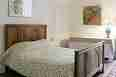    b) a bedroom   c) a bathroom   d) a living room a) a bed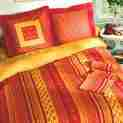 b) a chairc) a tabled) a lamp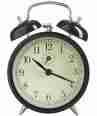 a) a toyb) a bookc) an alarm clockd) a video game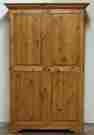 a) a computer b) a telvision c) a chest of drawers	       d) a wardrobe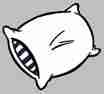 a) a bedb) a blanketc) a pillowd) a rug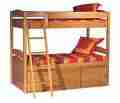 a) a chairb) a toyc) a wardrobed) bunk beds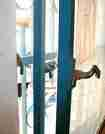 a) a bedb) a closetc) a doord) a windowExercices n°4Remets les lettres dans l’ordre pour former un mot désignant un meuble.   1. I sleep in a big……………………… (D E B)2. Take a …………………….. ( R I H A C) and sit down 3. Her …………………………….. ( E R R W D A B O) is full of clothes.4. I have a lot of books on my ……………………. (D S K  E).5. I look at myself in the …...………………….( R R O I M R).6. I see a blue …………………………….. (D I B S E E D) table.7. My …………………………...( P L M A)  is big.8. I have a nice ………………………… ( T O C S L E).9. Can you draw the ………………………… (R T N A U C I S)10. There is a …………………….. (G R U) next to my bed.Exercice n°5Complète les phrases suivantes avec la bonne préposition de lieu (on, under, in, above, next to, in front of, behind, bellow, between) voir annexe 3   1. The books are (sur) …………………………...the table.    2.  Toys are (sous) ……………………...the bed.    3. There is a pen (dans)…………………...the bedside table    4. There is a tee shirt (derrière) ………………..the chair.     5. There is a mirror (en face de) …………………...the closet.    6. There are posters (au dessus de) ………………….the bed.    7. There is a pencil case (sur) …………………….the desk.Exercice n°6  Compréhension écrite1.Read the text. Lis le texte.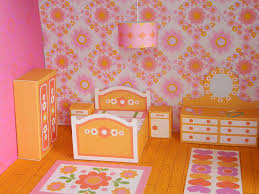 2.Highlight all the words you know. Surligne tous les mots que tu connais .My bedroom is blue and yellow. There is a big double bed with a green blanket. In front of this bed, there is a beautiful mirror.On the desk, there are a lot of books. There is a small rug next to my bed.Betwwen my bed and my closet, there are toys.On the walls there are lot of posters.I  also have purple curtains.I love my bedroom !       Ecris en quelques phrases ce que tu as compris de ce texte.……………………………………………………………………………………………………………………………………….…………………………………………………………………………………………………………………………………………………………………………………………………………………………………………………………………………………………Exercice n°7 Describe those two bedrooms. Décris ces chambres.……………………………………………………………………………….…………………………………………………………………………….……………………………………………………………………………….……………………………………………………………………………….……………………………………………………………………………….Exercice n°7 (suite)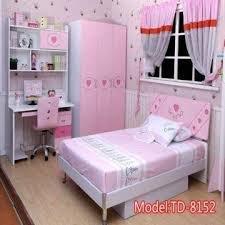 ………………………………………………………………….…………………………………………………………………………………………………………………………………………………………………………………………………………………………………………………………………………………..…………………………………………………………………..Exercice n°8 Complete with the following words. Complète avec les mots suivants.BATHROOM    BEDROOM   KITCHEN    LIVING ROOM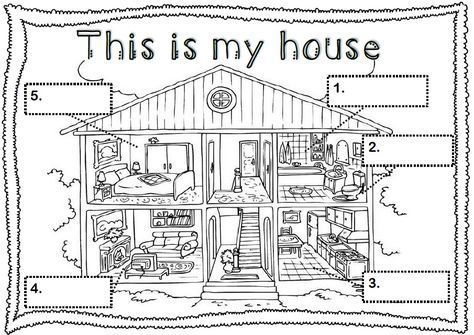 Exercice n°9 : 